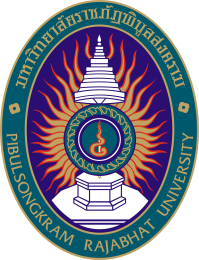 ใบสมัครโครงการต้นแบบศิษย์พิบูล PIBUL IDOLปีการศึกษา 2563 ****************************ข้อมูลส่วนตัวชื่อ-นามสกุล................................................................. ชื่อเล่น......................................อายุ...................................ปีภูมิลำเนา (ที่อยู่ตามทะเบียนบ้าน)..............................................................................................................................ที่อยู่ปัจจุบัน (ที่สามารถติดต่อได้สะดวก)...................................................................................................................โทรศัพท์มือถือ..................................... e-mail............................................. facebook…………………………………….ข้อมูลด้านการศึกษา สาขาวิชา................................................................	คณะ/ วิทยาลัย.....................................................................รหัสนักศึกษา..........................................................	เกรดเฉลี่ย (รวม)...................................................................... ภาคการศึกษา	 ภาคปกติ 5 ปี 	 ภาคปกติ 4 ปี 	 ภาคปกติ เทียบโอน 2 ปี  ภาคพิเศษ 	  	 อื่นๆ (ระบุ).....................................................................................ผลงานนักศึกษาลงชื่อ.........................................................ผู้สมัคร       (.......................................................)       วันที่............/..................../..............ผลงานนักศึกษาเอกสาร/ หลักฐานอธิบายคุณลักษณะ และยกตัวอย่างผลงานของนักศึกษา ตามคุณลักษณะ  5 ด้าน ได้แก่มีทัศนคติที่ดีเชิงสร้างสรรค์	มีมุมมองที่ดีต่อสังคมในหลากหลายมิติสะท้อนภาพลักษณ์ที่ดีของตนเองสู่สังคมได้	สะท้อนอัตลักษณ์บัณฑิตมหาวิทยาลัยราชภัฏพิบูลสงคราม ทัศนคติที่ดีสามารถสร้างแรงบันดาลใจให้ผู้อื่นทำตามได้